The Academy for Technology & the Classics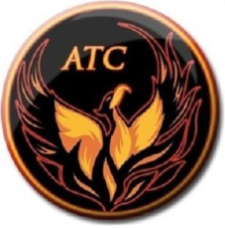 Lesson Plan TemplateInstructor’s name:P. ShainCourse/Grade:English 8thWeek of:Jan. 27 - 31Unit Name:Persuasive Writing Unit/Grammar reviewCOTW Final DueCommon Core/ NM Content Standards:RL8.1 – Cite the textual evidence that most strongly supports…RL8.2 – Determine a theme or central idea of a text and analyze…RL8.3 – Analyze how particular lines of dialogue or incidents in a story or drama propel the action…RL8.7 – Analyze the extent to which a filmed…stays faithful to or departs from…W8.1c – Use words, phrases, and clauses to create cohesion and clarify the relationships…Essential Question(s):How and Why is the Rhetorical Triangle effective in a Persuasive Essay?Connections (prior learning/prior knowledge)Persuasive essay examples (J. Rosemond’s Driving Article)Other considerations (modifications, accommodations, acceleration, etc.):Resources/MaterialsTeacher: Persuasive Essay examples/Grammar transparenciesStudents: Persuasive Essay handouts/Do Now booksAssessment (How will you monitor progress and know students have successfully met outcomes?)Daily: DOL check – Cold CallThis Week: Persuasive Essay Unit/Review GrammarUnit: Persuasive Writing/COTW PresentationsAssessment (How will you monitor progress and know students have successfully met outcomes?)Daily: DOL check – Cold CallThis Week: Persuasive Essay Unit/Review GrammarUnit: Persuasive Writing/COTW PresentationsVocabularySame as last weekVocabularySame as last weekLatin RootsSame as last weekLatin RootsSame as last weekLiterary ElementsAnalepsis - depiction of earlier story points after later events have been revealed. A flashback!Anti-hero/anti-heroine – an often flawed and ignobl onist or villain, the anti-ero is not opposed to the protagonist, and often persues a righteous cause. (See COTW) explanation.Antithesis – in direct opposition or contrast. Used in literature to form a contrast within the structure of a sentence, as in “Give me liberty or give me death.”Literary ElementsAnalepsis - depiction of earlier story points after later events have been revealed. A flashback!Anti-hero/anti-heroine – an often flawed and ignobl onist or villain, the anti-ero is not opposed to the protagonist, and often persues a righteous cause. (See COTW) explanation.Antithesis – in direct opposition or contrast. Used in literature to form a contrast within the structure of a sentence, as in “Give me liberty or give me death.”GrammarIndirect Objects, Comma splice reviewGrammarIndirect Objects, Comma splice reviewTime  allottedLesson activities for instructor and studentsMONDAYLearning Target- I understand this week’s Literary Elements.I will demonstrate this by writing a paragraph in my Do Now book about the anti-hero in COTW, and discussing it in class.*Period 3 –Continue reading COTW.Assignment(s) Due-Review GrammarParagraph on anti-heroArticle on Persuasive Essay Topic – due Tues.TUESDAY Learning Target- I can locate 15 errors in the Persuasive essay example. I will demonstrate this by pointing out one in class.*Period 3- Through Chapter 5 Critical Thinking QuestionsAssignment(s) Due-WEDNESDAYLearning Target- COTW Presentations*Period 3-Read Chapter 6, 7 – Finish book; Assign Novel Study, Due Feb. 5Assignment(s) Due-COTW Final Essay/Project DueTHURSDAY – COTW Presentations, if necessaryI will complete the Outline of my Persuasive Essay Topic.*Period 3 – I understand this week’s Vocabulary words, and will demonstrate this by completing a Vocab. 4-Square for eight of the words.Assignment(s) Due-Persuasive Essay OutlineFRIDAYLearning Target- I understand the effectiveness and purpose of a “Hook” sentence in the Introduction of a Persuasive Essay.I will demonstrate this by developing one for my EssayAssignment(s) Due-Vocab 4-Square Due – Period 3